Le jeu des oursonsLe but du jeu est d’être capable d’associer les formes et les couleurs identiques. Chaque joueur a une planche avec des formes géométriques. Le premier joueur pioche dans un sac une forme. Il la montre et la nomme (forme et couleur), puis il la place sur sa planche. Si le joueur n’a pas la forme piochée sur sa planche ou l’a déjà, il passe son tour. Pas de gagnant, le jeu est terminé quand toutes les formes sont placées.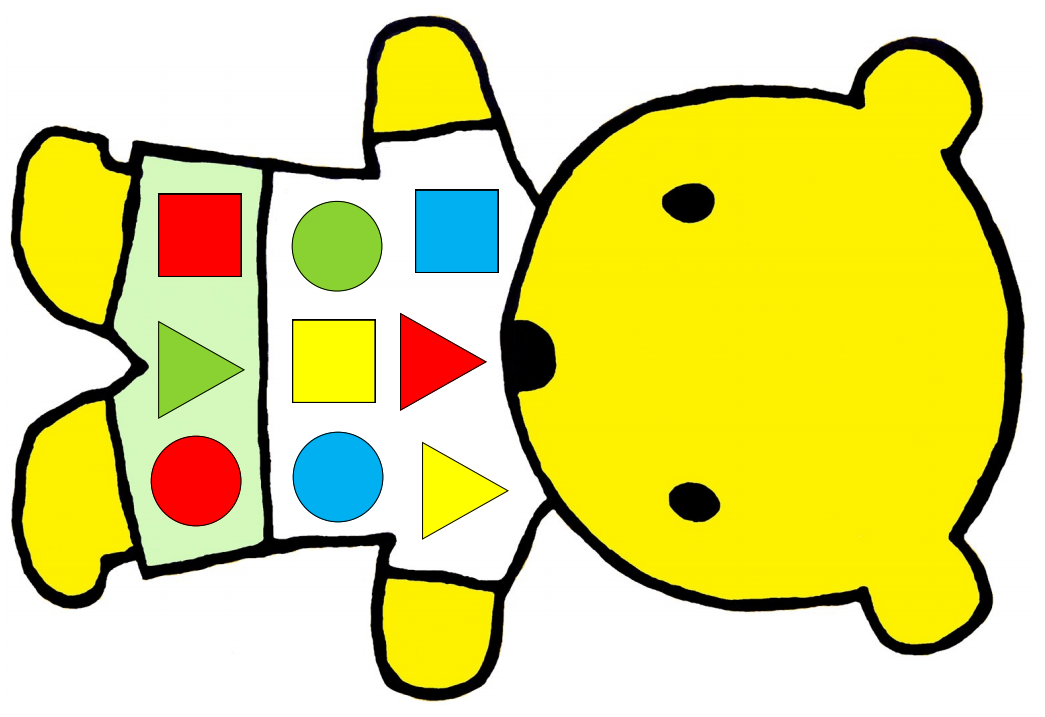 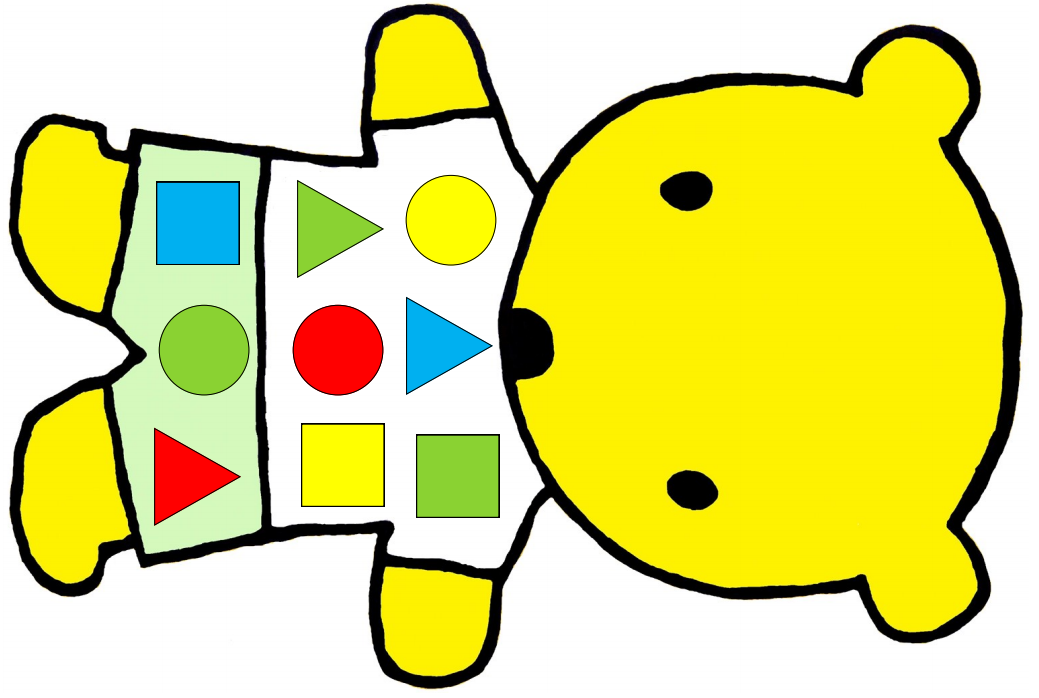 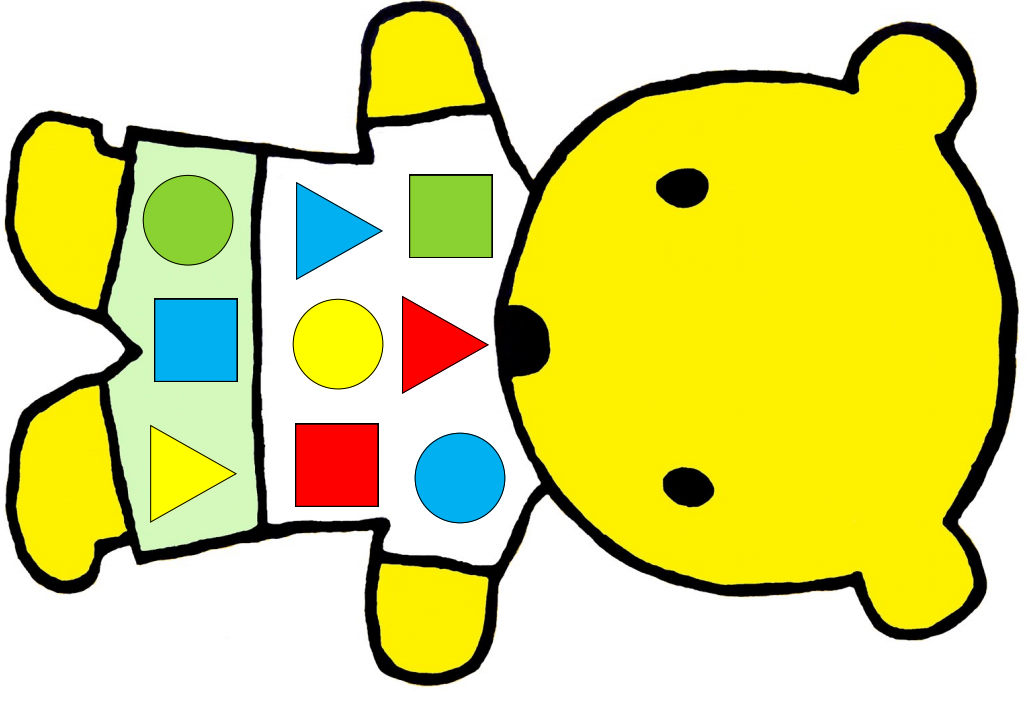 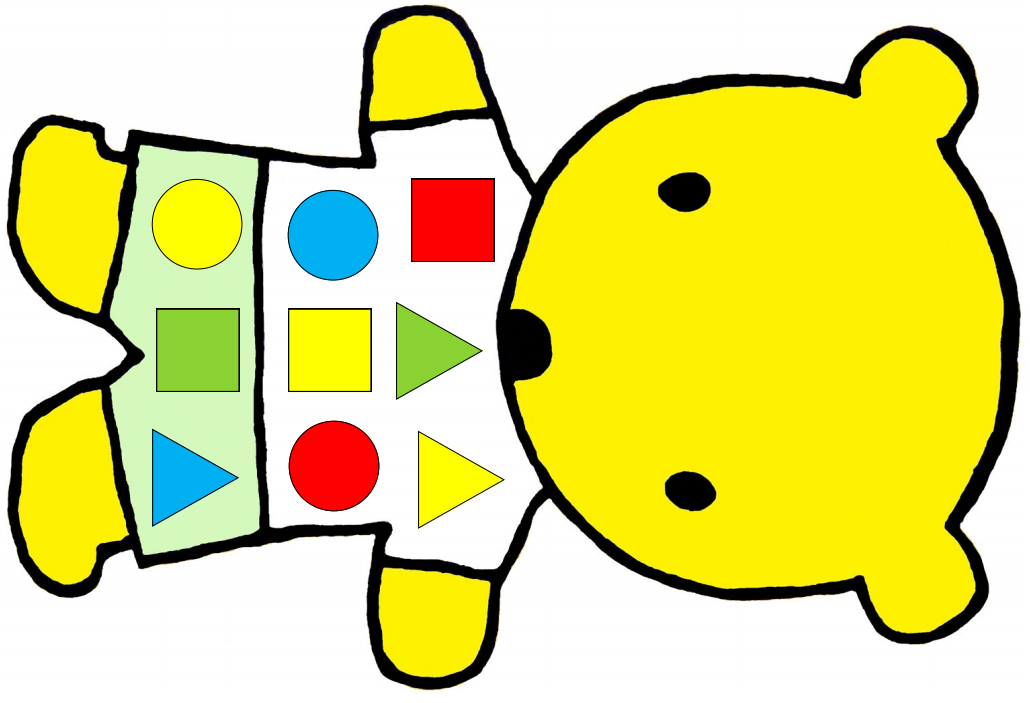 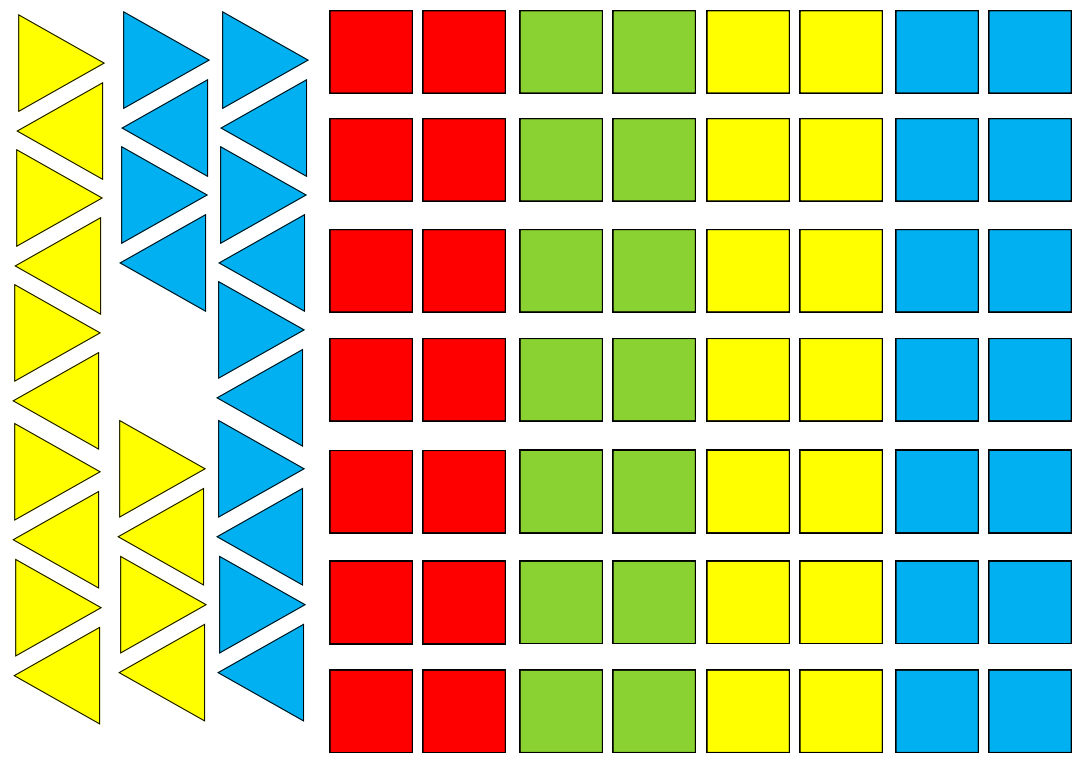 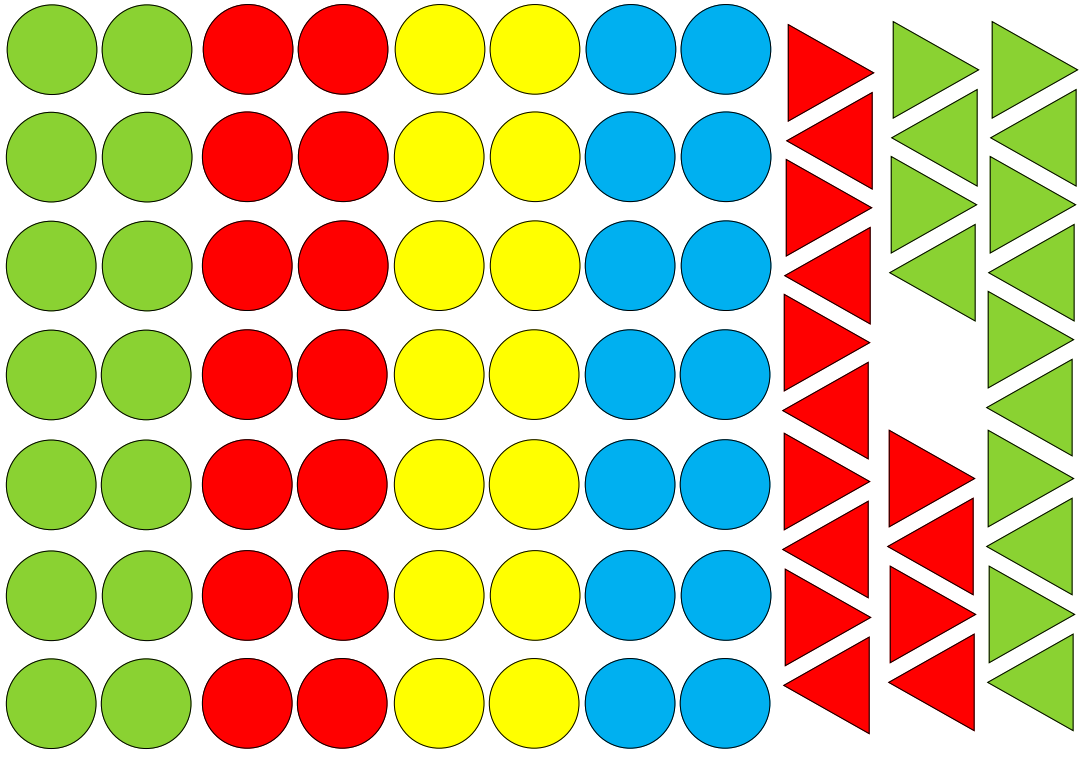 